    В соответствии с Федеральным законом от 06.10.2003 года № 131-ФЗ «Об общих принципах организации местного самоуправления в Российской Федерации», постановлением Администрации Ленинского сельского поселения от 06.08.2013 года № 141  «Об утверждении Порядка разработки, реализации оценки эффективности муниципальных программ Ленинского сельского поселения», постановлением Администрации Ленинского сельского поселения от 12.08.2013 года № 142-1 «Об утверждении методических рекомендаций по разработке и реализации муниципальных программ Ленинского сельского поселения», постановлением Администрации Ленинского сельского поселения от 11.04.2016 года № 74 «Об утверждении перечня муниципальных программ Ленинского сельского поселения»,ПОСТАНОВЛЯЮ:1.Утвердить прилагаемую муниципальную  программу «Доступная среда» в муниципальном образовании «Ленинское сельское поселение» на 2019-2030 годы», согласно приложению.2.	Признать утратившим силу постановление Администрации Ленинского сельского поселения № 191 от 31.10.2013 г.3.	Настоящее Постановление вступает в силу со дня официального опубликования, но не ранее 1 января 2019 года и распространяется на правоотношения, возникающие начиная с составления проекта бюджета Ленинского сельского поселения на 2019 год и плановый период 2020 и 2021 годов.4.	Опубликовать настоящее постановление на официальном сайте Администрации Ленинского сельского поселения: http://ленинская-администрация.рф/ Глава  Администрации Ленинского сельского поселения                                   Т.Н.Дьяченко Постановление вносит старший инспектор К.Р.Гордей Приложение к постановлениюАдминистрации Ленинского сельского поселения  от 11.10.2018 г. № 150-2ПАСПОРТмуниципальной программы Ленинского сельского поселения « Доступная среда » в муниципальном образовании «Ленинское сельское поселение» на 2019-2030 годы».Раздел 1.Общая характеристика текущего состояния соответствующей сферы социально-экономического развитияЛенинского сельского поселения.Программа определяет основные направления улучшения условий жизни лиц с ограниченными возможностями на основе повышения доступности и качества услуг, гарантированных государством.Необходимость первоочередного обеспечения доступности в целях решения проблем социальной защиты и реабилитации инвалидов отражена в положениях Конвенции о правах инвалидов ООН, к которой 24 сентября 2008 года присоединилась Россия. Конвенция дает широкую трактовку понятия доступности: "...важна доступность физического, социального, экономического и культурного окружения, здравоохранения и образования, а также информации и связи, поскольку она позволяет инвалидам в полной мере пользоваться всеми правами человека и основными свободами".Численность инвалидов в Ленинском сельском поселении  составляет 43  человека, в том числе  6 человек - инвалиды с заболеванием опорно-двигательного аппарата, 1 человек -  инвалиды по зрению,   4 человека -  инвалиды по слуху. Доля инвалидов в общей численности населения           поселения  составляет 00,1 %.Несмотря на предпринимаемые меры, сопровождающиеся значительными, ежегодно возрастающими объемами финансирования из бюджетов всех уровней, остается нерешенной важнейшая социальная задача - создание равных возможностей для инвалидов во всех сферах жизни общества - это транспорт, связь, образование, культурная жизнь и т.д.            Решение поставленных задач будет осуществляться в ходе реализации муниципальной  программы " Доступная среда   на 2019-2030 годы"На первом этапе Программы необходимо:реализовать необходимые мероприятия по определению приоритетных объектов социальной инфраструктуры для инвалидов, выполнив обследование и паспортизацию этих объектов;определить объем необходимых средств местного бюджета для выполнения работ по доступности объектов,  зданий,  сооружений при строительстве новых и реконструкции существующих объектов.          Второй этап и последующие Программыявляется основным и предполагает  проведение работ и мероприятий по обеспечению доступности существующих объектов и сооружений и повышение предоставления реабилитационных услуг для инвалидов и других маломобильных групп населения.Целесообразность решения  проблемы  обеспечения доступности среды для инвалидов и других маломобильных групп населения программным методом определяется следующими причинами:   1. Высокая социально-экономическая значимость проблемы. Решение проблемы предполагает  дооборудование значительной части существующих объектов социальной инфраструктуры, а также организацию строительства новых объектов с учетом требований доступности.   2. Комплексность проблемы. Потребуется решение различных задач правового, финансового, информационного характера, затрагивающих интересы различных групп собственников; реализация соответствующего комплекса мероприятий.   3. Межведомственный характер проблемы. С учетом содержания, перечня задач, требующих решения, потребуется консолидация усилий организаций и  общества инвалидов.   4. Длительность решения проблемы. Проблема может быть решена в течение ряда лет путем осуществления взаимосвязанных по целям работ и комплекса мероприятий.   С учетом изложенного использование программного метода представляется наиболее целесообразным для создания доступной среды для инвалидов и других маломобильных групп населения.Раздел 2.Цели, задачи и показатели (индикаторы), основные ожидаемые конечные результаты, сроки и этапы реализации муниципальной программы   2.1. Основными целями Программы является формирование к 2030 году условий устойчивого развития доступной среды для инвалидов и других маломобильных групп населения.   2.2. Достижение основных целей Программы обеспечивается за счет решения следующих основных задач:   объективная оценка состояния доступности среды для инвалидов и других маломобильных групп населения;   паспортизация объектов;   обеспечение доступности в приоритетных сферах жизнедеятельности инвалидов.   2.3. Реализацию Программы предполагается осуществить  с 2019 по 2030 год.   В целях систематизации контроля и анализа хода выполнения мероприятий Программы срок ее реализации разбит на три этапа:   1 этап – 2019 -2020 год;   2 этап – 2020 -2025 год;   3 этап – 2025-2030 год;   2.4. Целевые индикаторы и показатели приведены в приложении № 1 к Программе.Раздел 3.    Информация по ресурсному обеспечению   Программы   Мероприятия, предлагаемые к реализации и направленные на решение задач Программы, с указанием финансовых ресурсов и сроков, необходимых для их реализации, приведены в приложении № 2 к Программе.   Ресурсное обеспечение Программы осуществляется за счет средств местного бюджета предусмотренного Программой.   Объем средств местного бюджета на финансирование Программы составляет в том числе:2019 год –  0,0  тыс. рублей;2020 год –  0,0 тыс. рублей;2021 год-    0,0 тыс. рублей,2022 год -   0,0 тыс.рублей,2023 год-    0,0 тыс.рублей,2024 год-    0,0  тыс.рублей,2025 год-  0,0  тыс.рублей.2026 год –  0,0  тыс. рублей;2027 год–  0,0  тыс. рублей;2028 год–  0,0  тыс. рублей;2029 год–  0,0  тыс. рублей;2030 год –  0,0  тыс. рублей;                                                    Раздел 4.                           Участие в реализации Программы5.1. Муниципальным заказчиком Программы является Администрация Ленинского сельского поселения. 5.1.1. Муниципальный заказчик Программы направляет ежегодно отчет по форме согласно Постановлению Администрации Ленинского сельского поселения от 06.08.201 № 141 «О Порядке принятия решения о разработке муниципальных целевых программ, их формировании и реализации и Порядке проведения и критериях оценки эффективности реализации муниципальных программ Ленинского  сельского поселения». - Отчет о ходе работ по Программе должен содержать: сведения о результатах реализации Программы за отчетный год; данные о целевом использовании и объемах привлечения средств бюджетов всех уровней; сведения о соответствии результатов фактическим затратам на реализацию Программы; сведения о соответствии фактических показателей реализации  Программы показателям, установленным докладами о результативности; информация о ходе и полноте выполнения программных мероприятий; оценку эффективности реализации Программы.         5.1.2. Ежегодно по Программе проводится оценка эффективности ее реализации.Порядок проведения и критерии указанной оценки устанавливаются Администрацией Ленинского сельского поселения.       5.1.3. По результатам указанной оценки Администрацией Ленинского сельского поселения, но не позднее чем за один месяц до дня внесения проекта решения «О бюджете поселения» в Собрание депутатов Ленинского  сельского поселения, может быть принято решение о сокращении или увеличении, начиная с очередного финансового года, бюджетных ассигнований на реализацию Программы или о досрочном прекращении ее реализации.    5.1.4. По завершении реализации Программы, по истечении года, заказчик Программы подготавливает и предоставляет отчет о ходе работ по Программе и эффективности использования финансовых средств за весь период ее реализации на рассмотрение Главе Ленинского сельского поселения.5.2. Реализация Программы осуществляется на основе:- муниципальных контрактов, договоров заключенных в соответствии с законодательством о размещении заказов на поставки товаров, выполнение работ, оказание услуг для муниципальных нужд;- условий, порядка и правил, утвержденных федеральными, областными и муниципальными нормативными правовыми актами.       5.3. Механизм реализации Программы включает в себя:- подготовку и выпуск нормативных актов, формирующих комплексную систему организационно-распорядительного сопровождения выполнения мероприятий Программы;- подготовку распоряжений, положений, смет, утвержденных Главой Ленинского сельского поселения.Раздел 5.Методика оценки эффективности Программы   Реализация Программы в силу ее специфики носит ярко выраженную социальную направленность. Реализация Программы и принятие нормативных правовых актов, направленных на формирование доступной для инвалидов среды жизнедеятельности на территории Ленинского  сельского поселения, к 2030 году позволят добиться позитивного изменения ситуации, связанной с доступной средой для инвалидов.   Реальную эффективность реализации Программы позволят оценить результаты к 2030 году:      обеспечение до 100 процентов учреждений физической доступности для инвалидов;      обеспечение улучшенных условий проживания для инвалидов в населённых пунктах Ленинского сельского поселения.   Оценка эффективности реализации Программы производится ее разработчиком, Администрацией 	Ленинского сельского поселения, по завершении срока реализации Программы и за период с 2019 по 2030 год включительно. Результаты Программы представляются Главе Ленинского сельского поселения одновременно с отчетом о результативности проводимых программных мероприятий. Раздел 6.Порядок взаимодействия  ответственных исполнителей, соисполнителей, участников муниципальной программы.Руководитель органа муниципальной власти Администрации Ленинского сельского поселения несёт персональную ответственность за текущее направление реализацией муниципальной программы и конечные результаты, рациональное использование выделяемых на её выполнение финансовых средств, определяет формы и методы управления реализацией муниципальной программы.Реализация муниципальной программы осуществляется в соответствии с планом реализации муниципальной программы, разрабатываемым на очередной финансовый год и содержащим перечень значимых мероприятий с указанием их сроков и ожидаемых результатов.План реализации составляется ответственным исполнителем совместно с участниками муниципальной программы при разработке муниципальной программы.Приложение № 1 к программе                                                                                   Администрации Ленинского                 сельского поселения«Доступная среда на 2019-2030 годы»ЦЕЛЕВЫЕ ИНДИКАТОРЫ И ПОКАЗАТЕЛИ  ЦЕЛЕВОЙ ПРОГРАММЫ ЛЕНИНСКОГО СЕЛЬСКОГО ПОСЕЛЕНИЯ«ДОСТУПНАЯ СРЕДА НА 2019-2030 ГОДЫ»( %)                                                                                                                                                          Приложение № 2 к                                                                                                                                                                  программе Администрации Ленинского                                                                                                                                                            сельского поселения                                                                                                                                                                              «Доступная среда на 2019-2030 годы»ПЕРЕЧЕНЬ МЕРОПРИЯТИЙПО РЕАЛИЗАЦИИ  ЦЕЛЕВОЙ ПРОГРАММЫ ЛЕНИНСКОГО СЕЛЬСКОГО ПОСЕЛЕНИЯ«ДОСТУПНАЯ СРЕДА НА 2019-2030 ГОДЫ»4. Обеспечение доступности образовательных услуг для инвалидов5. Повышение уровня социокультурной реабилитации инвалидовПриложение № 3 к программе                                                                                   Администрации Ленинского                 сельского поселения«Доступная среда на 2019-2030 годы»                                                                МЕТОДИКА                                                                                                                                                          оценки эффективности целевой программы Ленинского сельского поселения «Доступная среда на 2019-2030годы» 1.Общие положенияМетодика оценки  целевой программы Ленинского сельского поселения «Доступная среда на 2019-2030 годы» (далее – методика и Программа) разработана в соответствии с Федеральным законом от 24.11.1995 № 181-ФЗ «О социальной защите инвалидов в Российской Федерации», постановлением Администрации Ростовской области от 25.09.2013г № 585 «Об утверждении государственной программы Ростовской области «Доступная среда», постановлением Администрации Ленинского сельского поселения от 12.08.2013г. № 142 «Об утверждении перечня муниципальных программ Ленинского сельского поселения».2.Система показателей оценки эффективности Программы.   2.1. В основе оценки эффективности Программы лежит система, включающая две группы показателей, характеризующих эффективность Программы.   2.1.1. 1-я группа показателей – целевые индикаторы по направлениям программных мероприятий. Наименования показателей  приведены в таблице.ПОКАЗАТЕЛИоценки эффективности ПрограммыТаблица   Степень достижения ожидаемых результатов планируется измерять на основании сопоставления фактических значений целевых индикаторов с их плановыми значениями. Сопоставление значений целевых индикаторов производится по каждому расчетному (плановому) показателю.   Оценка эффективности реализации показателей П1, П2 определяется по итогам года согласно  формуле:ФпiЭпi =   ---------- х   100,Ппiгде Эпi – эффективность реализации i-го показателя;Фпi – фактическое значение индикатора  i-го показателя, достигнутое в ходе реализации Программы;Ппi – плановое значение индикатора i  –го показателя, утвержденное Программой.Эффективность реализации Программы по степени достижения индикаторов рассчитывается по формуле:		Эп1+Эп2Эп  =   ----------------- х 100,5где Эп – эффективность реализации Программы;Эп1,Эп2– эффективность реализации П1, П2 показателей;     При значении :Эправном 100 процентов – реализация Программы является эффективной;Эп более 100 процентов – реализация программы является наиболее эффективной;Эп менее 100 процентов  реализации Программы является неэффективной. 2.1.2. 2-я группа показателей – бюджетная эффективность Программы (определяется как степень реализации расходов обязательств ) и рассчитывается по формуле:ФфЭ бюд = ------------------х 100,Фпгде Эбюд–бюджетная эффективность Программы;Фф – фактическое использование средств;Фп–планируемое использование средств, 2.2. Оценка эффективности реализации Программы производится ее разработчиком, Администрацией Ленинского сельского поселения, по завершении срока реализации Программы и за период с 2014 по 2020 год включительно, Результаты Программы представляются  в Главе Ленинского сельского поселения.Приложение № 4 к программе                                                                                   Администрации Ленинского                 сельского поселения«Доступная среда на 2019-2030 годы»ПАСПОРТподпрограммы  « Доступная среда маломобильных групп « Ленинского сельского поселения на 2019-2030 годы».муниципальной программы Ленинского сельского поселения « Доступная среда » в муниципальном образовании «Ленинское сельское поселение» на 2019-2030 годы».Раздел 1.Общая характеристика текущего состояния соответствующей сферы социально-экономического развитияЛенинского сельского поселения.Программа определяет основные направления улучшения условий жизни лиц с ограниченными возможностями на основе повышения доступности и качества услуг, гарантированных государством.Необходимость первоочередного обеспечения доступности в целях решения проблем социальной защиты и реабилитации инвалидов отражена в положениях Конвенции о правах инвалидов ООН, к которой 24 сентября 2008 года присоединилась Россия. Конвенция дает широкую трактовку понятия доступности: "...важна доступность физического, социального, экономического и культурного окружения, здравоохранения и образования, а также информации и связи, поскольку она позволяет инвалидам в полной мере пользоваться всеми правами человека и основными свободами".Численность инвалидов в Ленинском сельском поселении  составляет 43  человека, в том числе  6 человек - инвалиды с заболеванием опорно-двигательного аппарата, 1 человек -  инвалиды по зрению,   4 человека -  инвалиды по слуху. Доля инвалидов в общей численности населения           поселения  составляет 00,1 %.Несмотря на предпринимаемые меры, сопровождающиеся значительными, ежегодно возрастающими объемами финансирования из бюджетов всех уровней, остается нерешенной важнейшая социальная задача - создание равных возможностей для инвалидов во всех сферах жизни общества - это транспорт, связь, образование, культурная жизнь и т.д.            Решение поставленных задач будет осуществляться в ходе реализации муниципальной  программы " Доступная среда   на 2019-2030 годы"На первом этапе Программы необходимо:реализовать необходимые мероприятия по определению приоритетных объектов социальной инфраструктуры для инвалидов, выполнив обследование и паспортизацию этих объектов;определить объем необходимых средств местного бюджета для выполнения работ по доступности объектов,  зданий,  сооружений при строительстве новых и реконструкции существующих объектов.          Второй этап и последующие Программыявляется основным и предполагает  проведение работ и мероприятий по обеспечению доступности существующих объектов и сооружений и повышение предоставления реабилитационных услуг для инвалидов и других маломобильных групп населения.Целесообразность решения  проблемы  обеспечения доступности среды для инвалидов и других маломобильных групп населения программным методом определяется следующими причинами:   1. Высокая социально-экономическая значимость проблемы. Решение проблемы предполагает  дооборудование значительной части существующих объектов социальной инфраструктуры, а также организацию строительства новых объектов с учетом требований доступности.   2. Комплексность проблемы. Потребуется решение различных задач правового, финансового, информационного характера, затрагивающих интересы различных групп собственников; реализация соответствующего комплекса мероприятий.   3. Межведомственный характер проблемы. С учетом содержания, перечня задач, требующих решения, потребуется консолидация усилий организаций и  общества инвалидов.   4. Длительность решения проблемы. Проблема может быть решена в течение ряда лет путем осуществления взаимосвязанных по целям работ и комплекса мероприятий.   С учетом изложенного использование программного метода представляется наиболее целесообразным для создания доступной среды для инвалидов и других маломобильных групп населения.Раздел 2.Цели, задачи и показатели (индикаторы), основные ожидаемые конечные результаты, сроки и этапы реализации муниципальной программы   2.1. Основными целями Программы является формирование к 2030 году условий устойчивого развития доступной среды для инвалидов и других маломобильных групп населения.   2.2. Достижение основных целей Программы обеспечивается за счет решения следующих основных задач:   объективная оценка состояния доступности среды для инвалидов и других маломобильных групп населения;   паспортизация объектов;   обеспечение доступности в приоритетных сферах жизнедеятельности инвалидов.   2.3. Реализацию Программы предполагается осуществить  с 2019 по 2030 год.   В целях систематизации контроля и анализа хода выполнения мероприятий Программы срок ее реализации разбит на три этапа:   1 этап – 2019 -2020 год;   2 этап – 2020 -2025 год;   3 этап – 2025-2030 год;   2.4. Целевые индикаторы и показатели приведены в приложении № 1 к Программе.Раздел 3.    Информация по ресурсному обеспечению   Программы   Мероприятия, предлагаемые к реализации и направленные на решение задач Программы, с указанием финансовых ресурсов и сроков, необходимых для их реализации, приведены в приложении № 2 к Программе.   Ресурсное обеспечение Программы осуществляется за счет средств местного бюджета предусмотренного Программой.   Объем средств местного бюджета на финансирование Программы составляет в том числе:2019 год –  0,0  тыс. рублей;2020 год –  0,0 тыс. рублей;2021 год-    0,0 тыс. рублей,2022 год -   0,0 тыс.рублей,2023 год-    0,0 тыс.рублей,2024 год-    0,0  тыс.рублей,2025 год-  0,0  тыс.рублей.2026 год –  0,0  тыс. рублей;2027 год–  0,0  тыс. рублей;2028 год–  0,0  тыс. рублей;2029 год–  0,0  тыс. рублей;2030 год –  0,0  тыс. рублей;                                                    Раздел 4.                           Участие в реализации Программы5.1. Муниципальным заказчиком Программы является Администрация Ленинского сельского поселения. 5.1.1. Муниципальный заказчик Программы направляет ежегодно отчет по форме согласно Постановлению Администрации Ленинского сельского поселения от 06.08.201 № 141 «О Порядке принятия решения о разработке муниципальных целевых программ, их формировании и реализации и Порядке проведения и критериях оценки эффективности реализации муниципальных программ Ленинского  сельского поселения». - Отчет о ходе работ по Программе должен содержать: сведения о результатах реализации Программы за отчетный год; данные о целевом использовании и объемах привлечения средств бюджетов всех уровней; сведения о соответствии результатов фактическим затратам на реализацию Программы; сведения о соответствии фактических показателей реализации  Программы показателям, установленным докладами о результативности; информация о ходе и полноте выполнения программных мероприятий; оценку эффективности реализации Программы.         5.1.2. Ежегодно по Программе проводится оценка эффективности ее реализации.Порядок проведения и критерии указанной оценки устанавливаются Администрацией Ленинского сельского поселения.       5.1.3. По результатам указанной оценки Администрацией Ленинского сельского поселения, но не позднее чем за один месяц до дня внесения проекта решения «О бюджете поселения» в Собрание депутатов Ленинского  сельского поселения, может быть принято решение о сокращении или увеличении, начиная с очередного финансового года, бюджетных ассигнований на реализацию Программы или о досрочном прекращении ее реализации.    5.1.4. По завершении реализации Программы, по истечении года, заказчик Программы подготавливает и предоставляет отчет о ходе работ по Программе и эффективности использования финансовых средств за весь период ее реализации на рассмотрение Главе Ленинского сельского поселения.5.2. Реализация Программы осуществляется на основе:- муниципальных контрактов, договоров заключенных в соответствии с законодательством о размещении заказов на поставки товаров, выполнение работ, оказание услуг для муниципальных нужд;- условий, порядка и правил, утвержденных федеральными, областными и муниципальными нормативными правовыми актами.       5.3. Механизм реализации Программы включает в себя:- подготовку и выпуск нормативных актов, формирующих комплексную систему организационно-распорядительного сопровождения выполнения мероприятий Программы;- подготовку распоряжений, положений, смет, утвержденных Главой Ленинского сельского поселения.Раздел 5.Методика оценки эффективности Программы   Реализация Программы в силу ее специфики носит ярко выраженную социальную направленность. Реализация Программы и принятие нормативных правовых актов, направленных на формирование доступной для инвалидов среды жизнедеятельности на территории Ленинского  сельского поселения, к 2030 году позволят добиться позитивного изменения ситуации, связанной с доступной средой для инвалидов.   Реальную эффективность реализации Программы позволят оценить результаты к 2030 году:      обеспечение до 100 процентов учреждений физической доступности для инвалидов;      обеспечение улучшенных условий проживания для инвалидов в населённых пунктах Ленинского сельского поселения.   Оценка эффективности реализации Программы производится ее разработчиком, Администрацией 	Ленинского сельского поселения, по завершении срока реализации Программы и за период с 2019 по 2030 год включительно. Результаты Программы представляются Главе Ленинского сельского поселения одновременно с отчетом о результативности проводимых программных мероприятий. Раздел 6.Порядок взаимодействия  ответственных исполнителей, соисполнителей, участников муниципальной программы.Руководитель органа муниципальной власти Администрации Ленинского сельского поселения несёт персональную ответственность за текущее направление реализацией муниципальной программы и конечные результаты, рациональное использование выделяемых на её выполнение финансовых средств, определяет формы и методы управления реализацией муниципальной программы.Реализация муниципальной программы осуществляется в соответствии с планом реализации муниципальной программы, разрабатываемым на очередной финансовый год и содержащим перечень значимых мероприятий с указанием их сроков и ожидаемых результатов.План реализации составляется ответственным исполнителем совместно с участниками муниципальной программы при разработке муниципальной программы.Приложение № 1 к программе                                                                                   Администрации Ленинского                 сельского поселения«Доступная среда на 2019-2030 годы»ЦЕЛЕВЫЕ ИНДИКАТОРЫ И ПОКАЗАТЕЛИ  ЦЕЛЕВОЙ ПРОГРАММЫ ЛЕНИНСКОГО СЕЛЬСКОГО ПОСЕЛЕНИЯ«ДОСТУПНАЯ СРЕДА НА 2019-2030 ГОДЫ»( %)                                                                                                                                                          Приложение № 2 к                                                                                                                                                                  программе Администрации Ленинского                                                                                                                                                            сельского поселения                                                                                                                                                                              «Доступная среда на 2019-2030 годы»ПЕРЕЧЕНЬ МЕРОПРИЯТИЙПО РЕАЛИЗАЦИИ  ЦЕЛЕВОЙ ПРОГРАММЫ ЛЕНИНСКОГО СЕЛЬСКОГО ПОСЕЛЕНИЯ«ДОСТУПНАЯ СРЕДА НА 2019-2030 ГОДЫ»4. Обеспечение доступности образовательных услуг для инвалидов5. Повышение уровня социокультурной реабилитации инвалидов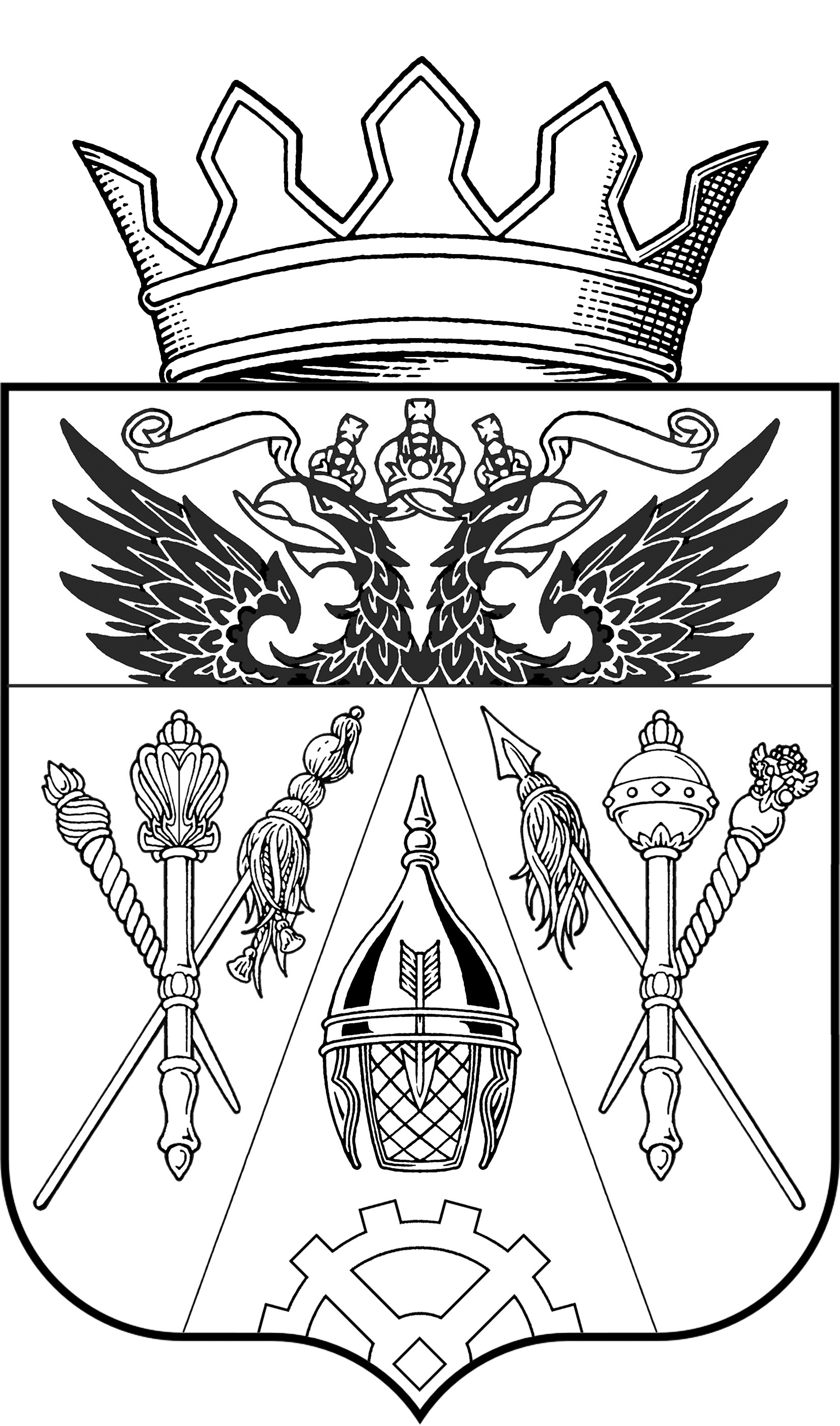 АДМИНИСТРАЦИЯ ЛЕНИНСКОГО СЕЛЬСКОГО ПОСЕЛЕНИЯ АКСАЙСКОГО РАЙОНА РОСТОВСКОЙ ОБЛАСТИПОСТАНОВЛЕНИЕАДМИНИСТРАЦИЯ ЛЕНИНСКОГО СЕЛЬСКОГО ПОСЕЛЕНИЯ АКСАЙСКОГО РАЙОНА РОСТОВСКОЙ ОБЛАСТИПОСТАНОВЛЕНИЕАДМИНИСТРАЦИЯ ЛЕНИНСКОГО СЕЛЬСКОГО ПОСЕЛЕНИЯ АКСАЙСКОГО РАЙОНА РОСТОВСКОЙ ОБЛАСТИПОСТАНОВЛЕНИЕАДМИНИСТРАЦИЯ ЛЕНИНСКОГО СЕЛЬСКОГО ПОСЕЛЕНИЯ АКСАЙСКОГО РАЙОНА РОСТОВСКОЙ ОБЛАСТИПОСТАНОВЛЕНИЕАДМИНИСТРАЦИЯ ЛЕНИНСКОГО СЕЛЬСКОГО ПОСЕЛЕНИЯ АКСАЙСКОГО РАЙОНА РОСТОВСКОЙ ОБЛАСТИПОСТАНОВЛЕНИЕАДМИНИСТРАЦИЯ ЛЕНИНСКОГО СЕЛЬСКОГО ПОСЕЛЕНИЯ АКСАЙСКОГО РАЙОНА РОСТОВСКОЙ ОБЛАСТИПОСТАНОВЛЕНИЕАДМИНИСТРАЦИЯ ЛЕНИНСКОГО СЕЛЬСКОГО ПОСЕЛЕНИЯ АКСАЙСКОГО РАЙОНА РОСТОВСКОЙ ОБЛАСТИПОСТАНОВЛЕНИЕАДМИНИСТРАЦИЯ ЛЕНИНСКОГО СЕЛЬСКОГО ПОСЕЛЕНИЯ АКСАЙСКОГО РАЙОНА РОСТОВСКОЙ ОБЛАСТИПОСТАНОВЛЕНИЕАДМИНИСТРАЦИЯ ЛЕНИНСКОГО СЕЛЬСКОГО ПОСЕЛЕНИЯ АКСАЙСКОГО РАЙОНА РОСТОВСКОЙ ОБЛАСТИПОСТАНОВЛЕНИЕАДМИНИСТРАЦИЯ ЛЕНИНСКОГО СЕЛЬСКОГО ПОСЕЛЕНИЯ АКСАЙСКОГО РАЙОНА РОСТОВСКОЙ ОБЛАСТИПОСТАНОВЛЕНИЕАДМИНИСТРАЦИЯ ЛЕНИНСКОГО СЕЛЬСКОГО ПОСЕЛЕНИЯ АКСАЙСКОГО РАЙОНА РОСТОВСКОЙ ОБЛАСТИПОСТАНОВЛЕНИЕАДМИНИСТРАЦИЯ ЛЕНИНСКОГО СЕЛЬСКОГО ПОСЕЛЕНИЯ АКСАЙСКОГО РАЙОНА РОСТОВСКОЙ ОБЛАСТИПОСТАНОВЛЕНИЕ11  октября  2018№ 150-2 150-2 Об утверждении муниципальной  программы«Доступная среда» в муниципальном образовании «Ленинское сельское поселение» на 2019-2030 годы. Об утверждении муниципальной  программы«Доступная среда» в муниципальном образовании «Ленинское сельское поселение» на 2019-2030 годы. Об утверждении муниципальной  программы«Доступная среда» в муниципальном образовании «Ленинское сельское поселение» на 2019-2030 годы. Об утверждении муниципальной  программы«Доступная среда» в муниципальном образовании «Ленинское сельское поселение» на 2019-2030 годы. Об утверждении муниципальной  программы«Доступная среда» в муниципальном образовании «Ленинское сельское поселение» на 2019-2030 годы. Об утверждении муниципальной  программы«Доступная среда» в муниципальном образовании «Ленинское сельское поселение» на 2019-2030 годы. Об утверждении муниципальной  программы«Доступная среда» в муниципальном образовании «Ленинское сельское поселение» на 2019-2030 годы. Об утверждении муниципальной  программы«Доступная среда» в муниципальном образовании «Ленинское сельское поселение» на 2019-2030 годы. Об утверждении муниципальной  программы«Доступная среда» в муниципальном образовании «Ленинское сельское поселение» на 2019-2030 годы. Об утверждении муниципальной  программы«Доступная среда» в муниципальном образовании «Ленинское сельское поселение» на 2019-2030 годы. Об утверждении муниципальной  программы«Доступная среда» в муниципальном образовании «Ленинское сельское поселение» на 2019-2030 годы. Об утверждении муниципальной  программы«Доступная среда» в муниципальном образовании «Ленинское сельское поселение» на 2019-2030 годы.Наименование муниципальнойпрограммымуниципальная программа «Доступная среда»  в муниципальном образовании «Ленинское сельское поселение»на 2019-2030 годы»Ответственный исполнительпрограммыАдминистрация Ленинского сельского поселенияСоисполнители программыМБУК ЛСП Ленинская СБК, МБУК ЛСП «Ленинский СДК»,Ленинская амбулатория, МБОУ Ленинская СОШ.Участники программыАдминистрация Ленинского сельского поселенияПодпрограммы программы«Доступная среда маломобильных групп Ленинского сельского поселения»Программно-целевые инструментыпрограммыотсутствуютЦели программыФормирование  к 2030 году условий устойчивого развития доступной среды для инвалидов и других маломобильных групп населения;повышение доступности реабилитационных услуг.Задачи программыОбъективная оценка состояния доступности среды для инвалидов и других маломобильных групп населения;обеспечение доступности  в приоритетных сферах жизнедеятельности инвалидов;обеспечение доступности реабилитационных услуг.Целевые индикаторы и показателипрограммы приложение №1Этапы и сроки реализациипрограммыПрограмма будет реализована в 2019-2030годы Ресурсное обеспечение муниципальнойпрограммыОбъем ассигнований местного бюджета программы 2019-2030 годы  -0,0 тыс. рублей, в том числе: 2019 год –   0,0   тыс. рублей;2020 год –   0,0   тыс. рублей;2021 год –   0,0  тыс. рублей;2022 год -   0,0  тыс. рублей,2023 год-    0,0  тыс. рублей,2024 год-    0,0  тыс. рублей,2025 год-    0,0   тыс. рублей2026 год-    0,0   тыс. рублей2027 год-    0,0   тыс. рублей2028 год-    0,0   тыс. рублей2029 год-    0,0   тыс. рублей2030 год-    0,0   тыс. рублейОбъемы и  источники финансирования Программы         Общий объем финансирования Программы – 0,0тыс. рублей, в том числе: средства местного бюджета Ожидаемые результаты реализации Программы-увеличение удельного веса муниципальных учреждений Ленинского сельского поселения: МБУК ЛСП Ленинская СБ, МБУК ЛСП «Ленинский СДК»;-обеспечение учреждений культуры, обеспечивающих физическую доступность для инвалидов до 2030 года- до  100  процентовСистема организации контроля за исполнением ПрограммыКонтроль за исполнением Программы осуществляет администрация Ленинского сельского поселения в соответствии с её полномочиями, установленными действующим законодательством.№
п/пНаименование целевых индикаторов    
и показателей ПрограммыЕдиница 
измеренияБазовый
показатель   
2018   года2019 
год2020 
год2021 
год2022год2023год2024год2025год2026год2027год2028год2029год2030год1.П1-Удельный вес муниципальных учреждений, обеспечивающих  физическую доступность для инвалидов, в общем количествепроцентов00101020304050607080901002.П2- Количество муниципальных учреждений , которые будут оснащены пандусами, кнопками вызовов.единиц00112345678910N  
п/пНаименование 
мероприятияНаименование 
мероприятияИсточники      
финансирования,
направления   
расходовФинансовые затраты на     
реализацию (тыс. рублей)Финансовые затраты на     
реализацию (тыс. рублей)Финансовые затраты на     
реализацию (тыс. рублей)Финансовые затраты на     
реализацию (тыс. рублей)Финансовые затраты на     
реализацию (тыс. рублей)Финансовые затраты на     
реализацию (тыс. рублей)Финансовые затраты на     
реализацию (тыс. рублей)Финансовые затраты на     
реализацию (тыс. рублей)Финансовые затраты на     
реализацию (тыс. рублей)Финансовые затраты на     
реализацию (тыс. рублей)Финансовые затраты на     
реализацию (тыс. рублей)Финансовые затраты на     
реализацию (тыс. рублей)Финансовые затраты на     
реализацию (тыс. рублей)Финансовые затраты на     
реализацию (тыс. рублей)Финансовые затраты на     
реализацию (тыс. рублей)Финансовые затраты на     
реализацию (тыс. рублей)Финансовые затраты на     
реализацию (тыс. рублей)Финансовые затраты на     
реализацию (тыс. рублей)Финансовые затраты на     
реализацию (тыс. рублей)Финансовые затраты на     
реализацию (тыс. рублей)Финансовые затраты на     
реализацию (тыс. рублей)Финансовые затраты на     
реализацию (тыс. рублей)Финансовые затраты на     
реализацию (тыс. рублей)Финансовые затраты на     
реализацию (тыс. рублей)Срок  
выполнения 
Исполнители мероприятий
ПрограммыОжидаемые
результатыN  
п/пНаименование 
мероприятияНаименование 
мероприятияИсточники      
финансирования,
направления   
расходоввсеговсегов том числе      
по годамв том числе      
по годамв том числе      
по годамв том числе      
по годамв том числе      
по годамв том числе      
по годамв том числе      
по годамв том числе      
по годамв том числе      
по годамв том числе      
по годамв том числе      
по годамв том числе      
по годамв том числе      
по годамв том числе      
по годамв том числе      
по годамв том числе      
по годамв том числе      
по годамв том числе      
по годамв том числе      
по годамв том числе      
по годамв том числе      
по годамв том числе      
по годамСрок  
выполнения 
Исполнители мероприятий
ПрограммыОжидаемые
результатыN  
п/пНаименование 
мероприятияНаименование 
мероприятияИсточники      
финансирования,
направления   
расходоввсеговсего2019202020202020202120212021202220222022202320232023202420242024202520262027202820292030Срок  
выполнения 
Исполнители мероприятий
ПрограммыОжидаемые
результаты                                                                                                                                   1. Организационные мероприятия                                                                                                                                                                    1. Организационные мероприятия                                                                                                                                                                    1. Организационные мероприятия                                                                                                                                                                    1. Организационные мероприятия                                                                                                                                                                    1. Организационные мероприятия                                                                                                                                                                    1. Организационные мероприятия                                                                                                                                                                    1. Организационные мероприятия                                                                                                                                                                    1. Организационные мероприятия                                                                                                                                                                    1. Организационные мероприятия                                                                                                                                                                    1. Организационные мероприятия                                                                                                                                                                    1. Организационные мероприятия                                                                                                                                                                    1. Организационные мероприятия                                                                                                                                                                    1. Организационные мероприятия                                                                                                                                                                    1. Организационные мероприятия                                                                                                                                                                    1. Организационные мероприятия                                                                                                                                                                    1. Организационные мероприятия                                                                                                                                                                    1. Организационные мероприятия                                                                                                                                                                    1. Организационные мероприятия                                                                                                                                                                    1. Организационные мероприятия                                                                                                                                                                    1. Организационные мероприятия                                                                                                                                                                    1. Организационные мероприятия                                                                                                                                                                    1. Организационные мероприятия                                                                                                                                                                    1. Организационные мероприятия                                                                                                                                                                    1. Организационные мероприятия                                                                                                                                                                    1. Организационные мероприятия                                                                                                                                                                    1. Организационные мероприятия                                                                                                                                                                    1. Организационные мероприятия                                                                                                                                                                    1. Организационные мероприятия                                                                                                                                                                    1. Организационные мероприятия                                                                                                                                                                    1. Организационные мероприятия                                                                                                                                                                    1. Организационные мероприятия                                 1.1.Проведение   совещаний,   
семинаров, «круглых  столов», мероприятий по 
проблемам инвалидов и  
инвалидности Проведение   совещаний,   
семинаров, «круглых  столов», мероприятий по 
проблемам инвалидов и  
инвалидности Финансирования не предусмотрено--  ----------------------В течении всего периода реализации программы2019- 2030Администрация Ленинскогосельского поселения,МБУК ЛСП Ленинская СБК, МБУК ЛСП «Ленинский СДК»Выявление
социально 
значимых 
проблем  
инвалидов
и их решение    1.2.Организация мероприятий в рамках  декады инвалидов (размещение информации,статей по вопросам реабилитации инвалидов и других мероприятий согласно планов муниципальных учреждений)Организация мероприятий в рамках  декады инвалидов (размещение информации,статей по вопросам реабилитации инвалидов и других мероприятий согласно планов муниципальных учреждений)Местный бюджет------------------------Декабрь2019;Декабрь 2020;Декабрь 2021.Декабрь 2022;Декабрь 2023 Декабрь 2024;Декабрь 2025Декабрь 2026Декабрь 2027Декабрь 2028Декабрь 2029Декабрь 2030Администрация Ленинского сельского поселения, МБУК ЛСП Ленинская СБК, МБУК ЛСП «Ленинский СДК»Формирование толерантного, гуманного, отношения к людям с ограниченными возможностями здоровья в социуме1.3.Проведение спортивных мероприятий среди семей детей-инвалидовПроведение спортивных мероприятий среди семей детей-инвалидовФинансирования не предусмотрено---------------------------В течении всего периода реализации программы2019- 2030Администрация Ленинского сельского поселенияМБУК ЛСП Ленинская СБК, МБУК ЛСП «Ленинский СДК»Популяризация физической культуры и спорта, здорового образа жизни среди родителей и детей с ограниченными возможностями здоровья                                                                                                             2. Формирование доступной среды для инвалидов                                                                                                                                   2. Формирование доступной среды для инвалидов                                                                                                                                   2. Формирование доступной среды для инвалидов                                                                                                                                   2. Формирование доступной среды для инвалидов                                                                                                                                   2. Формирование доступной среды для инвалидов                                                                                                                                   2. Формирование доступной среды для инвалидов                                                                                                                                   2. Формирование доступной среды для инвалидов                                                                                                                                   2. Формирование доступной среды для инвалидов                                                                                                                                   2. Формирование доступной среды для инвалидов                                                                                                                                   2. Формирование доступной среды для инвалидов                                                                                                                                   2. Формирование доступной среды для инвалидов                                                                                                                                   2. Формирование доступной среды для инвалидов                                                                                                                                   2. Формирование доступной среды для инвалидов                                                                                                                                   2. Формирование доступной среды для инвалидов                                                                                                                                   2. Формирование доступной среды для инвалидов                                                                                                                                   2. Формирование доступной среды для инвалидов                                                                                                                                   2. Формирование доступной среды для инвалидов                                                                                                                                   2. Формирование доступной среды для инвалидов                                                                                                                                   2. Формирование доступной среды для инвалидов                                                                                                                                   2. Формирование доступной среды для инвалидов                                                                                                                                   2. Формирование доступной среды для инвалидов                                                                                                                                   2. Формирование доступной среды для инвалидов                                                                                                                                   2. Формирование доступной среды для инвалидов                                                                                                                                   2. Формирование доступной среды для инвалидов                                                                                                                                   2. Формирование доступной среды для инвалидов                                                                                                                                   2. Формирование доступной среды для инвалидов                                                                                                                                   2. Формирование доступной среды для инвалидов                                                                                                                                   2. Формирование доступной среды для инвалидов                                                                                                                                   2. Формирование доступной среды для инвалидов                                                                                                                                   2. Формирование доступной среды для инвалидов                                                                                                                                   2. Формирование доступной среды для инвалидов                      2.1.2.1.Организация проверок для 
соблюдения требований по
обеспечению доступа инвалидов к объектам социальной сферы 
при разработке проектных 
решений на новое строительство и реконструкцию зданий, сооружений с представителями общественной организаций  инвалидов    Финансирования не предусмотрено---------------------В течении всего периода реализации программы2019- 2030Администрация Ленинского сельского поселенияКонтроль за соблюдением   
требований по   
обеспечению доступности 
объектов 
социальной сферы2.2.2.2.Паспортизация и классификация с последующим составлением 
описи действующих объектов социальной  инфраструктуры,  с целью их последующей модернизации (дооборудования) и обеспечения  доступности  
для инвалидов.        Финансирования не предусмотрено------------------------В течении всего периода реализации программы2019- 2030Администрация Ленинского сельского поселенияУтверждение      
перечня объектов,
подлежащих переоборудованию,   реконструкции,  
капитальному     
ремонту  3. Обеспечение беспрепятственного доступа инвалидов к объектам   социальной инфраструктуры3. Обеспечение беспрепятственного доступа инвалидов к объектам   социальной инфраструктуры3. Обеспечение беспрепятственного доступа инвалидов к объектам   социальной инфраструктуры3. Обеспечение беспрепятственного доступа инвалидов к объектам   социальной инфраструктуры3. Обеспечение беспрепятственного доступа инвалидов к объектам   социальной инфраструктуры3. Обеспечение беспрепятственного доступа инвалидов к объектам   социальной инфраструктуры3. Обеспечение беспрепятственного доступа инвалидов к объектам   социальной инфраструктуры3. Обеспечение беспрепятственного доступа инвалидов к объектам   социальной инфраструктуры3. Обеспечение беспрепятственного доступа инвалидов к объектам   социальной инфраструктуры3. Обеспечение беспрепятственного доступа инвалидов к объектам   социальной инфраструктуры3. Обеспечение беспрепятственного доступа инвалидов к объектам   социальной инфраструктуры3. Обеспечение беспрепятственного доступа инвалидов к объектам   социальной инфраструктуры3. Обеспечение беспрепятственного доступа инвалидов к объектам   социальной инфраструктуры3. Обеспечение беспрепятственного доступа инвалидов к объектам   социальной инфраструктуры3. Обеспечение беспрепятственного доступа инвалидов к объектам   социальной инфраструктуры3. Обеспечение беспрепятственного доступа инвалидов к объектам   социальной инфраструктуры3. Обеспечение беспрепятственного доступа инвалидов к объектам   социальной инфраструктуры3. Обеспечение беспрепятственного доступа инвалидов к объектам   социальной инфраструктуры3. Обеспечение беспрепятственного доступа инвалидов к объектам   социальной инфраструктуры3. Обеспечение беспрепятственного доступа инвалидов к объектам   социальной инфраструктуры3. Обеспечение беспрепятственного доступа инвалидов к объектам   социальной инфраструктуры3. Обеспечение беспрепятственного доступа инвалидов к объектам   социальной инфраструктуры3. Обеспечение беспрепятственного доступа инвалидов к объектам   социальной инфраструктуры3. Обеспечение беспрепятственного доступа инвалидов к объектам   социальной инфраструктуры3. Обеспечение беспрепятственного доступа инвалидов к объектам   социальной инфраструктуры3. Обеспечение беспрепятственного доступа инвалидов к объектам   социальной инфраструктуры3. Обеспечение беспрепятственного доступа инвалидов к объектам   социальной инфраструктуры3. Обеспечение беспрепятственного доступа инвалидов к объектам   социальной инфраструктуры3. Обеспечение беспрепятственного доступа инвалидов к объектам   социальной инфраструктуры3. Обеспечение беспрепятственного доступа инвалидов к объектам   социальной инфраструктуры3. Обеспечение беспрепятственного доступа инвалидов к объектам   социальной инфраструктуры3.1.3.1.Изготовление пандусов, пандусных съездов, путей места движения внутри зданий, зон оказания услуг, закупки товаров,санитарно-гигиенических помещений  для учреждений и прилегающих к ним  территорийМестный бюджет------------------------В течении всего периода реализации программы2019- 2030Администрация Ленинского сельского поселенияСоздание условий для доступности учреждений3.2.3.2.Установка кнопки вызова специалистов муниципальных учрежденийМестный бюджет55------В течении всего периода реализации программы2019- 2030Администрация Ленинского сельского поселенияСоздание условий для доступности учреждений4.1.Создиние системы раннего выявления детей с ограниченными возможностями здоровьяФинансирования не предусмотрено--------В течении всего периода реализации программы2019- 2030Администрация Ленинского сельского поселенияМБОУ Ленинская СОШРаннее выявление и повышение эффективности корекционной работы4.2.Создине системы мониторинга и учёта численности детей с ограниченными возможностямиФинансирования не предусмотрено-------В течении всего периода реализации программы2019- 2030Администрация Ленинского сельского поселения МБОУ Ленинская СОШПовышение качества и результативности работы с ограниченными возможностями здоровья, создание адекватных условий обучения для дошкольников4.3.Обследование 3-х образовательных учреждений ( МБОУ ЛСОШ, МДОУ «Ромашка», Музыкальная школа) на предмет наличия технических возможностей установки приспособлений: пандусов, поручней, дверных проёмов)Финансирования не предусмотрено-------Администрация Ленинского сельского поселения МБОУ Ленинская СОШОбеспечение доступной среды для детей-инвалидов4.1.Обслуживание читателей-инвалидов в МБУК ЛСП Ленинская СБКФинансирования не предусмотрено-------В течении всего периода реализации программы2019- 2030МБУК ЛСП Ленинская СБКОргизация библиотечного обслуживания инвалидов в МБУК ЛСП Ленинская СБК4.2.Проведение мероприятий цикла-мероприятий, посвященных декаде инвалидов в учреждениях МБУК ЛСП Ленинская СБК, МБУК ЛСП «Ленинский СДКФинансирования не предусмотрено-------Организация культурно-досуговых мероприятий для инвалидов, вовлечение их в творческую деятельность.№ п/пНаименование показателяЕдиницаизмеренияПлановый целевойиндикатор12341   П1 – удельный вес учреждений, обеспечивающие физическую доступность для инвалидов процентов1002   П2 – Удельный вес улучшенных условий проживания для инвалидов в населённых пунктах Ленинского сельского поселенияпроцентов100Наименование подпрограммыпопрограмма «Доступная среда маломобильных групп»  в муниципальном образовании «Ленинское сельское поселение»на 2019-2030 годы»Ответственный исполнительподпрограммыАдминистрация Ленинского сельского поселенияСоисполнители подпрограммыМБУК ЛСП Ленинская СБК, МБУК ЛСП «Ленинский СДК»,Ленинская амбулатория, МБОУ ЛСОШ.Участники подпрограммыАдминистрация Ленинского сельского поселенияПодпрограммы программы«Доступная среда маломобильных групп Ленинского сельского поселения»Программно-целевые инструментыподпрограммыотсутствуютЦели подпрограммыФормирование  к 2030 году условий устойчивого развития доступной среды для инвалидов и других маломобильных групп населения;повышение доступности реабилитационных услуг.Задачи подпрограммыОбъективная оценка состояния доступности среды для инвалидов и других маломобильных групп населения;обеспечение доступности  в приоритетных сферах жизнедеятельности инвалидов;обеспечение доступности реабилитационных услуг.Целевые индикаторы и показателиподпрограммы приложение №1Этапы и сроки реализацииподпрограммыподпрограмма будет реализована в 2019-2030годы Ресурсное обеспечение муниципальнойподпрограммыОбъем ассигнований местного бюджета программы 2019-2030 годы  -0,0 тыс. рублей, в том числе: 2019 год –   0,0   тыс. рублей;2020 год –   0,0   тыс. рублей;2021 год –   0,0  тыс. рублей;2022 год -   0,0  тыс. рублей,2023 год-    0,0  тыс. рублей,2024 год-    0,0  тыс. рублей,2025 год-    0,0   тыс. рублей2026 год-    0,0   тыс. рублей2027 год-    0,0   тыс. рублей2028 год-    0,0   тыс. рублей2029 год-    0,0   тыс. рублей2030 год-    0,0   тыс. рублейОбъемы и  источники финансирования подпрограммы         Общий объем финансирования Программы – 0,0тыс. рублей, в том числе: средства местного бюджета Ожидаемые результаты реализации подпрограммы-увеличение удельного веса муниципальных учреждений Ленинского сельского поселения: МБУК ЛСП Ленинская СБ, МБУК ЛСП «Ленинский СДК»;-обеспечение учреждений культуры, обеспечивающих физическую доступность для инвалидов до 2020 года- до  100  процентовСистема организации контроля за исполнением подпрограммыКонтроль за исполнением Программы осуществляет администрация Ленинского сельского поселения в соответсвии с её полномочиями, установленными действующим законодательством.№
п/пНаименование целевых индикаторов    
и показателей ПрограммыЕдиница 
измеренияБазовый
показатель   
2018   года2019 
год2020 
год2021 
год2022год2023год2024год2025год2026год2027год2028год2029год2030год1.П1-Удельный вес муниципальных учреждений, обеспечивающих  физическую доступность для инвалидов, в общем количествепроцентов00101020304050607080901002.П2- Количество муниципальных учреждений , которые будут оснащены пандусами, кнопками вызовов.единиц00112345678910N  
п/пНаименование 
мероприятияНаименование 
мероприятияИсточники      
финансирования,
направления   
расходовФинансовые затраты на     
реализацию (тыс. рублей)Финансовые затраты на     
реализацию (тыс. рублей)Финансовые затраты на     
реализацию (тыс. рублей)Финансовые затраты на     
реализацию (тыс. рублей)Финансовые затраты на     
реализацию (тыс. рублей)Финансовые затраты на     
реализацию (тыс. рублей)Финансовые затраты на     
реализацию (тыс. рублей)Финансовые затраты на     
реализацию (тыс. рублей)Финансовые затраты на     
реализацию (тыс. рублей)Финансовые затраты на     
реализацию (тыс. рублей)Финансовые затраты на     
реализацию (тыс. рублей)Финансовые затраты на     
реализацию (тыс. рублей)Финансовые затраты на     
реализацию (тыс. рублей)Финансовые затраты на     
реализацию (тыс. рублей)Финансовые затраты на     
реализацию (тыс. рублей)Финансовые затраты на     
реализацию (тыс. рублей)Финансовые затраты на     
реализацию (тыс. рублей)Финансовые затраты на     
реализацию (тыс. рублей)Финансовые затраты на     
реализацию (тыс. рублей)Финансовые затраты на     
реализацию (тыс. рублей)Финансовые затраты на     
реализацию (тыс. рублей)Финансовые затраты на     
реализацию (тыс. рублей)Финансовые затраты на     
реализацию (тыс. рублей)Финансовые затраты на     
реализацию (тыс. рублей)Срок  
выполнения 
Исполнители мероприятий
ПрограммыОжидаемые
результатыN  
п/пНаименование 
мероприятияНаименование 
мероприятияИсточники      
финансирования,
направления   
расходоввсеговсегов том числе      
по годамв том числе      
по годамв том числе      
по годамв том числе      
по годамв том числе      
по годамв том числе      
по годамв том числе      
по годамв том числе      
по годамв том числе      
по годамв том числе      
по годамв том числе      
по годамв том числе      
по годамв том числе      
по годамв том числе      
по годамв том числе      
по годамв том числе      
по годамв том числе      
по годамв том числе      
по годамв том числе      
по годамв том числе      
по годамв том числе      
по годамв том числе      
по годамСрок  
выполнения 
Исполнители мероприятий
ПрограммыОжидаемые
результатыN  
п/пНаименование 
мероприятияНаименование 
мероприятияИсточники      
финансирования,
направления   
расходоввсеговсего2019202020202020202120212021202220222022202320232023202420242024202520262027202820292030Срок  
выполнения 
Исполнители мероприятий
ПрограммыОжидаемые
результаты                                                                                                                                   1. Организационные мероприятия                                                                                                                                                                    1. Организационные мероприятия                                                                                                                                                                    1. Организационные мероприятия                                                                                                                                                                    1. Организационные мероприятия                                                                                                                                                                    1. Организационные мероприятия                                                                                                                                                                    1. Организационные мероприятия                                                                                                                                                                    1. Организационные мероприятия                                                                                                                                                                    1. Организационные мероприятия                                                                                                                                                                    1. Организационные мероприятия                                                                                                                                                                    1. Организационные мероприятия                                                                                                                                                                    1. Организационные мероприятия                                                                                                                                                                    1. Организационные мероприятия                                                                                                                                                                    1. Организационные мероприятия                                                                                                                                                                    1. Организационные мероприятия                                                                                                                                                                    1. Организационные мероприятия                                                                                                                                                                    1. Организационные мероприятия                                                                                                                                                                    1. Организационные мероприятия                                                                                                                                                                    1. Организационные мероприятия                                                                                                                                                                    1. Организационные мероприятия                                                                                                                                                                    1. Организационные мероприятия                                                                                                                                                                    1. Организационные мероприятия                                                                                                                                                                    1. Организационные мероприятия                                                                                                                                                                    1. Организационные мероприятия                                                                                                                                                                    1. Организационные мероприятия                                                                                                                                                                    1. Организационные мероприятия                                                                                                                                                                    1. Организационные мероприятия                                                                                                                                                                    1. Организационные мероприятия                                                                                                                                                                    1. Организационные мероприятия                                                                                                                                                                    1. Организационные мероприятия                                                                                                                                                                    1. Организационные мероприятия                                                                                                                                                                    1. Организационные мероприятия                                 1.1.Проведение   совещаний,   
семинаров, «круглых  столов», мероприятий по 
проблемам инвалидов и  
инвалидности Проведение   совещаний,   
семинаров, «круглых  столов», мероприятий по 
проблемам инвалидов и  
инвалидности Финансирования не предусмотрено--  ----------------------В течении всего периода реализации программы2019- 2030Администрация Ленинскогосельского поселения,МБУК ЛСП Ленинская СБК, МБУК ЛСП «Ленинский СДК»Выявление
социально 
значимых 
проблем  
инвалидов
и их решение    1.2.Организация мероприятий в рамках  декады инвалидов (размещение информации,статей по вопросам реабилитации инвалидов и других мероприятий согласно планов муниципальных учреждений)Организация мероприятий в рамках  декады инвалидов (размещение информации,статей по вопросам реабилитации инвалидов и других мероприятий согласно планов муниципальных учреждений)Местный бюджет------------------------Декабрь2019;Декабрь 2020;Декабрь 2021.Декабрь 2022;Декабрь 2023 Декабрь 2024;Декабрь 2025Декабрь 2026Декабрь 2027Декабрь 2028Декабрь 2029Декабрь 2030Администрация Ленинского сельского поселения, МБУК ЛСП Ленинская СБК, МБУК ЛСП «Ленинский СДК»Формирование толерантного, гуманного, отношения к людям с ограниченными возможностями здоровья в социуме1.3.Проведение спортивных мероприятий среди семей детей-инвалидовПроведение спортивных мероприятий среди семей детей-инвалидовФинансирования не предусмотрено---------------------------В течении всего периода реализации программы2019- 2030Администрация Ленинского сельского поселенияМБУК ЛСП Ленинская СБК, МБУК ЛСП «Ленинский СДК»Популяризация физической культуры и спорта, здорового образа жизни среди родителей и детей с ограниченными возможностями здоровья                                                                                                             2. Формирование доступной среды для инвалидов                                                                                                                                   2. Формирование доступной среды для инвалидов                                                                                                                                   2. Формирование доступной среды для инвалидов                                                                                                                                   2. Формирование доступной среды для инвалидов                                                                                                                                   2. Формирование доступной среды для инвалидов                                                                                                                                   2. Формирование доступной среды для инвалидов                                                                                                                                   2. Формирование доступной среды для инвалидов                                                                                                                                   2. Формирование доступной среды для инвалидов                                                                                                                                   2. Формирование доступной среды для инвалидов                                                                                                                                   2. Формирование доступной среды для инвалидов                                                                                                                                   2. Формирование доступной среды для инвалидов                                                                                                                                   2. Формирование доступной среды для инвалидов                                                                                                                                   2. Формирование доступной среды для инвалидов                                                                                                                                   2. Формирование доступной среды для инвалидов                                                                                                                                   2. Формирование доступной среды для инвалидов                                                                                                                                   2. Формирование доступной среды для инвалидов                                                                                                                                   2. Формирование доступной среды для инвалидов                                                                                                                                   2. Формирование доступной среды для инвалидов                                                                                                                                   2. Формирование доступной среды для инвалидов                                                                                                                                   2. Формирование доступной среды для инвалидов                                                                                                                                   2. Формирование доступной среды для инвалидов                                                                                                                                   2. Формирование доступной среды для инвалидов                                                                                                                                   2. Формирование доступной среды для инвалидов                                                                                                                                   2. Формирование доступной среды для инвалидов                                                                                                                                   2. Формирование доступной среды для инвалидов                                                                                                                                   2. Формирование доступной среды для инвалидов                                                                                                                                   2. Формирование доступной среды для инвалидов                                                                                                                                   2. Формирование доступной среды для инвалидов                                                                                                                                   2. Формирование доступной среды для инвалидов                                                                                                                                   2. Формирование доступной среды для инвалидов                                                                                                                                   2. Формирование доступной среды для инвалидов                      2.1.2.1.Организация проверок для 
соблюдения требований по
обеспечению доступа инвалидов к объектам социальной сферы 
при разработке проектных 
решений на новое строительство и реконструкцию зданий, сооружений с представителями общественной организаций  инвалидов    Финансирования не предусмотрено---------------------В течении всего периода реализации программы2019- 2030Администрация Ленинского сельского поселенияКонтроль за соблюдением   
требований по   
обеспечению доступности 
объектов 
социальной сферы2.2.2.2.Паспортизация и классификация с последующим составлением 
описи действующих объектов социальной  инфраструктуры,  с целью их последующей модернизации (дооборудования) и обеспечения  доступности  
для инвалидов.        Финансирования не предусмотрено------------------------В течении всего периода реализации программы2019- 2030Администрация Ленинского сельского поселенияУтверждение      
перечня объектов,
подлежащих переоборудованию,   реконструкции,  
капитальному     
ремонту  3. Обеспечение беспрепятственного доступа инвалидов к объектам   социальной инфраструктуры3. Обеспечение беспрепятственного доступа инвалидов к объектам   социальной инфраструктуры3. Обеспечение беспрепятственного доступа инвалидов к объектам   социальной инфраструктуры3. Обеспечение беспрепятственного доступа инвалидов к объектам   социальной инфраструктуры3. Обеспечение беспрепятственного доступа инвалидов к объектам   социальной инфраструктуры3. Обеспечение беспрепятственного доступа инвалидов к объектам   социальной инфраструктуры3. Обеспечение беспрепятственного доступа инвалидов к объектам   социальной инфраструктуры3. Обеспечение беспрепятственного доступа инвалидов к объектам   социальной инфраструктуры3. Обеспечение беспрепятственного доступа инвалидов к объектам   социальной инфраструктуры3. Обеспечение беспрепятственного доступа инвалидов к объектам   социальной инфраструктуры3. Обеспечение беспрепятственного доступа инвалидов к объектам   социальной инфраструктуры3. Обеспечение беспрепятственного доступа инвалидов к объектам   социальной инфраструктуры3. Обеспечение беспрепятственного доступа инвалидов к объектам   социальной инфраструктуры3. Обеспечение беспрепятственного доступа инвалидов к объектам   социальной инфраструктуры3. Обеспечение беспрепятственного доступа инвалидов к объектам   социальной инфраструктуры3. Обеспечение беспрепятственного доступа инвалидов к объектам   социальной инфраструктуры3. Обеспечение беспрепятственного доступа инвалидов к объектам   социальной инфраструктуры3. Обеспечение беспрепятственного доступа инвалидов к объектам   социальной инфраструктуры3. Обеспечение беспрепятственного доступа инвалидов к объектам   социальной инфраструктуры3. Обеспечение беспрепятственного доступа инвалидов к объектам   социальной инфраструктуры3. Обеспечение беспрепятственного доступа инвалидов к объектам   социальной инфраструктуры3. Обеспечение беспрепятственного доступа инвалидов к объектам   социальной инфраструктуры3. Обеспечение беспрепятственного доступа инвалидов к объектам   социальной инфраструктуры3. Обеспечение беспрепятственного доступа инвалидов к объектам   социальной инфраструктуры3. Обеспечение беспрепятственного доступа инвалидов к объектам   социальной инфраструктуры3. Обеспечение беспрепятственного доступа инвалидов к объектам   социальной инфраструктуры3. Обеспечение беспрепятственного доступа инвалидов к объектам   социальной инфраструктуры3. Обеспечение беспрепятственного доступа инвалидов к объектам   социальной инфраструктуры3. Обеспечение беспрепятственного доступа инвалидов к объектам   социальной инфраструктуры3. Обеспечение беспрепятственного доступа инвалидов к объектам   социальной инфраструктуры3. Обеспечение беспрепятственного доступа инвалидов к объектам   социальной инфраструктуры3.1.3.1.Изготовление пандусов, пандусных съездов, путей места движения внутри зданий, зон оказания услуг, закупки товаров,санитарно-гигиенических помещений  для учреждений и прилегающих к ним  территорийМестный бюджет------------------------В течении всего периода реализации программы2019- 2030Администрация Ленинского сельского поселенияСоздание условий для доступности учреждений3.2.3.2.Установка кнопки вызова специалистов муниципальных учрежденийМестный бюджет55------В течении всего периода реализации программы2019- 2030Администрация Ленинского сельского поселенияСоздание условий для доступности учреждений4.1.Создиние системы раннего выявления детей с ограниченными возможностями здоровьяФинансирования не предусмотрено--------В течении всего периода реализации программы2019- 2030Администрация Ленинского сельского поселенияМБОУ Ленинская СОШРаннее выявление и повышение эффективности корекционной работы4.2.Создине системы мониторинга и учёта численности детей с ограниченными возможностямиФинансирования не предусмотрено-------В течении всего периода реализации программы2019- 2030Администрация Ленинского сельского поселения МБОУ Ленинская СОШПовышение качества и результативности работы с ограниченными возможностями здоровья, создание адекватных условий обучения для дошкольников4.3.Обследование 3-х образовательных учреждений ( МБОУ ЛСОШ, МДОУ «Ромашка», Музыкальная школа) на предмет наличия технических возможностей установки приспособлений: пандусов, поручней, дверных проёмов)Финансирования не предусмотрено-------Администрация Ленинского сельского поселения МБОУ Ленинская СОШОбеспечение доступной среды для детей-инвалидов4.1.Обслуживание читателей-инвалидов в МБУК ЛСП Ленинская СБКФинансирования не предусмотрено-------В течении всего периода реализации программы2019- 2030МБУК ЛСП Ленинская СБКОргизация библиотечного обслуживания инвалидов в МБУК ЛСП Ленинская СБК4.2.Проведение мероприятий цикла-мероприятий, посвященных декаде инвалидов в учреждениях МБУК ЛСП Ленинская СБК, МБУК ЛСП «Ленинский СДКФинансирования не предусмотрено-------Организация культурно-досуговых мероприятий для инвалидов, вовлечение их в творческую деятельность.